09 ЧЕРВНЯ – ЦЕЙ ДЕНЬ В ІСТОРІЇСвята і пам'ятні дніМіжнародні ООН: Міжнародний неофіційний день друзів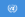  ООН: Міжнародний день акредитації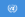 РелігійніДень святого Колумби ІрландськогоПодії1534 — Жак Картьє відкрив річку Св. Лаврентія.1786 — У Нью-Йорку вперше надійшло в продаж морозиво.1866 — метеорит «Княгиня» — упав на Закарпатті1801 — В Російській імперії заборонено публікацію в пресі оголошень про продаж кріпаків без землі.1822 — У США запатентована штучна щелепа.1847 — Російський імператор Микола I підписав вирок, за яким маляр і поет Тарас Шевченко віддавався в солдати.1889 — На місці спалення Джордано Бруно в Римі відкритий його пам'ятник.1898 — Велика Британія отримала від Китаю територію Гонконгу в оренду строком на 99 років.1920 — відступаючими польськими військами у Києві зруйновано усі мости через Дніпро, у тому числі Миколаївський ланцюговий міст.1922 — У Харкові створений Южнорудний трест.1931 — У СРСР запущено швидкісний потяг «Червона стріла» (Москва—Ленінград).1934 — На екранах уперше з'явився герой мультфільмів каченя Дональд Дак.1941 — Третій Рейх створив штаб «Схід» для експлуатації окупованих територій СРСР.1984 — У Гільдію кіноакторів США як почесного члена прийняли каченя Дональда Дака.1988 — Стрибун із жердиною Сергій Бубка у Братиславі встановив світовий рекорд — 6,05 м.1994 — Президент Казахстану Нурсултан Назарбаєв оголосив про перенесення столиці з Алма-Ати в Акмолу (колишній Цілиноград, нині Астана).1995 — У Сочі президенти Росії і України підписали договір про розділ Чорноморського флоту.2009 — Українська прем'єра та кінотетральний реліз фільму «Las Meninas» (режисер Ігор Подольчак).Народились1595 — Владислав IV Ваза, польський король1781 — Джордж Стефенсон, британський винахідник паровоза, будівельник першої у світі залізниці (пом.1848).1812 — Йоганн Готфрид Галле, німецький астроном, який за розрахунками Урбана Левер'є відкрив планету Нептун (пом.1910).1872 — Коте Марджанішвілі, грузинський режисер, засновник грузинського театру.1878 — Іван Мар'яненко (Петлішенко), український актор, режисер, педагог, народний артист СРСР.1881 — Луцькевич Іван, ініціатор білоруського національного руху (пом.1919).1886 — Ямада Косаку японський композитор і диригент.1891 — Кол Портер, американський композитор (пом.1964).1902 — Лурія Олександр Романович, російський психолог, засновник нейропсихології.1915 — Лес Пол, американський гітарист, новатор у галузі звукозапису, один з творців електрогітари (пом.2009).1916 — Роберт Стрейндж МакНамара, міністр оборони США у 1961—68, ідеолог війни у В'єтнамі (пом.2009).1941 — Джон Лорд, англійський композитор, учасник груп Artwoods, Flower Pot Men, Deep Purple, Paice, Ashton & Lord, Whitesnake.1950 — Юрій Щекочихін, російський журналіст.1963 — Джонні Депп, американський актор.1978 — Метью Белламі, фронтмен групи Muse1978 — Клозе Мирослав, німецький футболіст.1981 — Наталі Портман, акторка.1983 — Сергій Василюк, фронтмен і засновник гурту Тінь СонцяПомерли68 — Нерон, римський імператор, п'ятий і останній з династії Юліїв-Клавдіїв.1856 — Амедео Авогадро, італійський фізик і хімік (нар.1776).1870 — Чарлз Діккенс, англійський письменник (нар.1812).1871 — Анна Аткінс, англійська вчена, ботанік і фотограф.1963 — Барвінський Василь Олександрович, український  композитор (нар.1888).1974 — Мігель Анхель Астуріас, гватемальський письменник. Лауреат  Нобелівської премії з літератури 1967.2008 — Перепадя Анатоль Олексійович, український перекладач із романських мов (нар.1935).2010 — Зінченко Олександр Олексійович, український політик і журналіст (нар.1957).